УТВЕРЖДЕНпостановлением министерствастроительства и архитектурыАрхангельской областиот «29» декабря 2022 г. № 125-пНижний Новгород2022 год ГЕНЕРАЛЬНЫЙ ПЛАН СЕЛЬСКОГО ПОСЕЛЕНИЯ «плосское» устьянского муниципального района Архангельской ОБЛАСТИТОМ I. ПОЛОЖЕНИЕ О ТЕРРИТОРИАЛЬНОМ ПЛАНИРОВАНИИ Заказчик: Государственное автономное учреждение Архангельской области «Архангельский региональный центр по ценообразованию в строительстве»Договор: № 56 от 10.06.1022Исполнитель: Общество с ограниченной ответственностью Научно-исследовательский институт «Земля и город»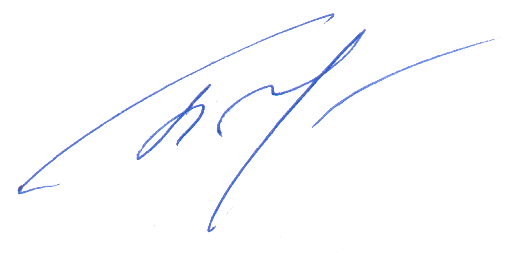 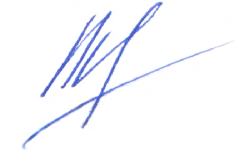 Генеральный директор __________________________________________________ П.И. КомаровТехнический директор___________________________________________________ А.С. Белихов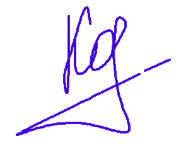 Начальник управления № 1 _______________________________________________ С.Ю. Карлов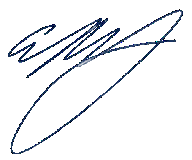 Младший инженер проектного управления  № 1______________________________Е.С. МочаловаВ подготовке проекта генерального плана сельского поселения «Плосское» Устьянского муниципального района Архангельской области (далее также — генеральный план/Проект) также принимали участие иные организации и специалисты, которые были вовлечены в общую работу предоставлением консультаций, заключений и рекомендаций, участием в совещаниях, рабочих обсуждениях.СОДЕРЖАНИЕ1 СВЕДЕНИЯ О ВИДАХ, НАЗНАЧЕНИИ И НАИМЕНОВАНИЯХ ПЛАНИРУЕМЫХ ДЛЯ РАЗМЕЩЕНИЯ ОБЪЕКТОВ МЕСТНОГО ЗНАЧЕНИЯ ПОСЕЛЕНИЯ, ИХ ОСНОВНЫЕ ХАРАКТЕРИСТИКИ, ИХ МЕСТОПОЛОЖЕНИЕ, А ТАКЖЕ ХАРАКТЕРИСТИКИ ЗОН С ОСОБЫМИ УСЛОВИЯМИ ИСПОЛЬЗОВАНИЯ ТЕРРИТОРИЙ2	ПАРАМЕТРЫ ФУНКЦИОНАЛЬНЫХ ЗОН, А ТАКЖЕ СВЕДЕНИЯ О ПЛАНИРУЕМЫХ ДЛЯ РАЗМЕЩЕНИЯ В НИХ ОБЪЕКТАХ ФЕДЕРАЛЬНОГО ЗНАЧЕНИЯ, ОБЪЕКТАХ РЕГИОНАЛЬНОГО ЗНАЧЕНИЯ, ОБЪЕКТАХ МЕСТНОГО ЗНАЧЕНИЯ, ЗА ИСКЛЮЧЕНИЕМ ЛИНЕЙНЫХ ОБЪЕКТОВГосударственное автономное учреждение 
Архангельской области 
«Архангельский региональный центр 
по ценообразованию в строительстве»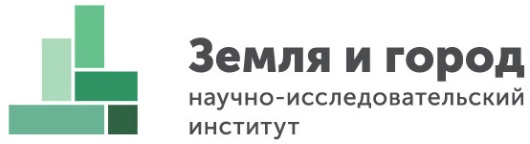 ГЕНЕРАЛЬНЫЙ ПЛАН СЕЛЬСКОГО ПОСЕЛЕНИЯ «Плосское» 
Устьянского муниципального района Архангельской ОБЛАСТИТом IПОЛОЖЕНИЕ О ТЕРРИТОРИАЛЬНОМ ПЛАНИРОВАНИИ№Наименование объектаВид объектаНазначение объектаОсновные характеристикиМестоположениеХарактеристика зон с особыми условиями использования территорий12345671Объекты социальной инфраструктуры, отдыха и туризма, санаторно-курортного назначенияОбъекты социальной инфраструктуры, отдыха и туризма, санаторно-курортного назначенияОбъекты социальной инфраструктуры, отдыха и туризма, санаторно-курортного назначенияОбъекты социальной инфраструктуры, отдыха и туризма, санаторно-курортного назначенияОбъекты социальной инфраструктуры, отдыха и туризма, санаторно-курортного назначенияОбъекты социальной инфраструктуры, отдыха и туризма, санаторно-курортного назначения1.1Спортивная площадкаОбъект спортаОбеспечение условий для развития физической культуры и спорта1. Новое строительство;2. Срок реализации — до 2032 годап. СтуденецУстановление не требуется1.2Спортивная площадкаОбъект спортаОбеспечение условий для развития физической культуры и спорта1. Новое строительство;2. Срок реализации — до 2032 годад. ЛевоплосскаяУстановление не требуется1.3Спортивная площадкаОбъект спортаОбеспечение условий для развития физической культуры и спорта1. Новое строительство;2. Срок реализации — до 2032 годад. МихалевскаяУстановление не требуется№Наименование функциональной зоныПараметры функциональной зоныПараметры функциональной зоныСведения о планируемых для размещения объектах федерального значения, объектах регионального значения, объектах местного значения, за исключением линейных объектов№Наименование функциональной зоныплощадь зоны, гаиные параметрыСведения о планируемых для размещения объектах федерального значения, объектах регионального значения, объектах местного значения, за исключением линейных объектов12345Зона застройки индивидуальными жилыми домами193,2Предельное количество этажей — 3;Коэффициент застройки — 0,2;Коэффициент плотности застройки — 0,4Объекты местного значения поселения:- Спортивная площадка (планируемый к размещению) — 2 объектаЗона застройки малоэтажными жилыми домами (до 4 этажей, включая мансардный)34,5Предельное количество этажей — 4;Коэффициент застройки — 0,6;Коэффициент плотности застройки — 1,6Объекты местного значения поселения:- Спортивная площадка (планируемый к размещению) — 1 объектЗона специализированной общественной застройки0,5Параметры функциональных зон, относящихся к территориям нежилого назначения данного типа, определяются исходя из ситуации и в зависимости от размещаемого объекта. В отношении территорий нежилого назначения требуется достаточно высокая степень детализации данных о размещаемом объекте. В связи с этим, в отношении территорий нежилого назначения, осуществляется ситуативное проектирование — с учетом нормативных и санитарно-гигиенических требований, предъявляемых к конкретному объекту-Многофункциональная общественно-деловая зона5,3Параметры функциональных зон, относящихся к территориям нежилого назначения данного типа, определяются исходя из ситуации и в зависимости от размещаемого объекта. В отношении территорий нежилого назначения требуется достаточно высокая степень детализации данных о размещаемом объекте. В связи с этим, в отношении территорий нежилого назначения, осуществляется ситуативное проектирование — с учетом нормативных и санитарно-гигиенических требований, предъявляемых к конкретному объекту-Производственная зона11,9Параметры функциональных зон, относящихся к территориям нежилого назначения данного типа, определяются исходя из ситуации и в зависимости от размещаемого объекта. В отношении территорий нежилого назначения требуется достаточно высокая степень детализации данных о размещаемом объекте. В связи с этим, в отношении территорий нежилого назначения, осуществляется ситуативное проектирование — с учетом нормативных и санитарно-гигиенических требований, предъявляемых к конкретному объекту-Коммунально-складская зона12,2Параметры функциональных зон, относящихся к территориям нежилого назначения данного типа, определяются исходя из ситуации и в зависимости от размещаемого объекта. В отношении территорий нежилого назначения требуется достаточно высокая степень детализации данных о размещаемом объекте. В связи с этим, в отношении территорий нежилого назначения, осуществляется ситуативное проектирование — с учетом нормативных и санитарно-гигиенических требований, предъявляемых к конкретному объекту-Зона инженерной инфраструктуры1,7Параметры функциональных зон, относящихся к территориям нежилого назначения данного типа, определяются исходя из ситуации и в зависимости от размещаемого объекта. В отношении территорий нежилого назначения требуется достаточно высокая степень детализации данных о размещаемом объекте. В связи с этим, в отношении территорий нежилого назначения, осуществляется ситуативное проектирование — с учетом нормативных и санитарно-гигиенических требований, предъявляемых к конкретному объектуОбъекты местного значения муниципального района:- Источник тепловой энергии (планируемый к реконструкции) — 1 объект;- Артезианская скважина (планируемый к реконструкции) — 1 объект;- Водонапорная башня (планируемый к реконструкции) — 1 объектЗона транспортной инфраструктуры65,9Параметры функциональных зон, относящихся к территориям нежилого назначения данного типа, определяются исходя из ситуации и в зависимости от размещаемого объекта. В отношении территорий нежилого назначения требуется достаточно высокая степень детализации данных о размещаемом объекте. В связи с этим, в отношении территорий нежилого назначения, осуществляется ситуативное проектирование — с учетом нормативных и санитарно-гигиенических требований, предъявляемых к конкретному объекту-Зоны сельскохозяйственного использования716,2Параметры функциональных зон, относящихся к территориям нежилого назначения данного типа, определяются исходя из ситуации и в зависимости от размещаемого объекта. В отношении территорий нежилого назначения требуется достаточно высокая степень детализации данных о размещаемом объекте. В связи с этим, в отношении территорий нежилого назначения, осуществляется ситуативное проектирование — с учетом нормативных и санитарно-гигиенических требований, предъявляемых к конкретному объекту-Зона рекреационного назначения15,6Параметры функциональных зон, относящихся к территориям нежилого назначения данного типа, определяются исходя из ситуации и в зависимости от размещаемого объекта. В отношении территорий нежилого назначения требуется достаточно высокая степень детализации данных о размещаемом объекте. В связи с этим, в отношении территорий нежилого назначения, осуществляется ситуативное проектирование — с учетом нормативных и санитарно-гигиенических требований, предъявляемых к конкретному объекту-Зона озелененных территорий специального назначения28,1Параметры функциональных зон, относящихся к территориям нежилого назначения данного типа, определяются исходя из ситуации и в зависимости от размещаемого объекта. В отношении территорий нежилого назначения требуется достаточно высокая степень детализации данных о размещаемом объекте. В связи с этим, в отношении территорий нежилого назначения, осуществляется ситуативное проектирование — с учетом нормативных и санитарно-гигиенических требований, предъявляемых к конкретному объекту-Зона лесов65927,5Параметры функциональной зоны не устанавливаются. Использование земельных участков в границах зоны определяется уполномоченными федеральными органами исполнительной власти, уполномоченными органами исполнительной власти субъекта или уполномоченными органами местного самоуправления, в соответствии с Лесным кодексом Российской Федерации от 04.12.2006 № 200-ФЗ-Зона сельскохозяйственных угодий2517,3Параметры функциональных зон, относящихся к территориям нежилого назначения данного типа, определяются исходя из ситуации и в зависимости от размещаемого объекта. В отношении территорий нежилого назначения требуется достаточно высокая степень детализации данных о размещаемом объекте. В связи с этим, в отношении территорий нежилого назначения, осуществляется ситуативное проектирование — с учетом нормативных и санитарно-гигиенических требований, предъявляемых к конкретному объектуОбъекты местного значения муниципального района:- Артезианская скважина (планируемый к реконструкции) — 1 объект;- Водонапорная башня (планируемый к реконструкции) — 1 объект;- Несанкционированная свалка (планируемый к ликвидации) — 2 объекта